        Брейн – ринг «Сказочный ларец»25 мая 2016 года библиотекарь читального зала Детского отдела МКУК ЦБ городского поселения г. Поворино Черкасовой Е. А. провела с учащимися 3 «А» и 3 «Б» классов  в МКОУ «СОШ №3» г. Поворино брейн – ринг «Сказочный ларец» в рамках межрегионального библиофеста «Свет русской сказки»,  приуроченного к 190 – летию русского ученого – фольклориста Александра  Николаевича Афанасьева, организованного Воронежской областной детской библиотекой. В мероприятии 	приняли участие 51 человек.Цель мероприятия: популяризация богатого наследия  нашего земляка, выдающегося учёного – фольклориста, этнографа, культуролога             А. Н. Афанасьева.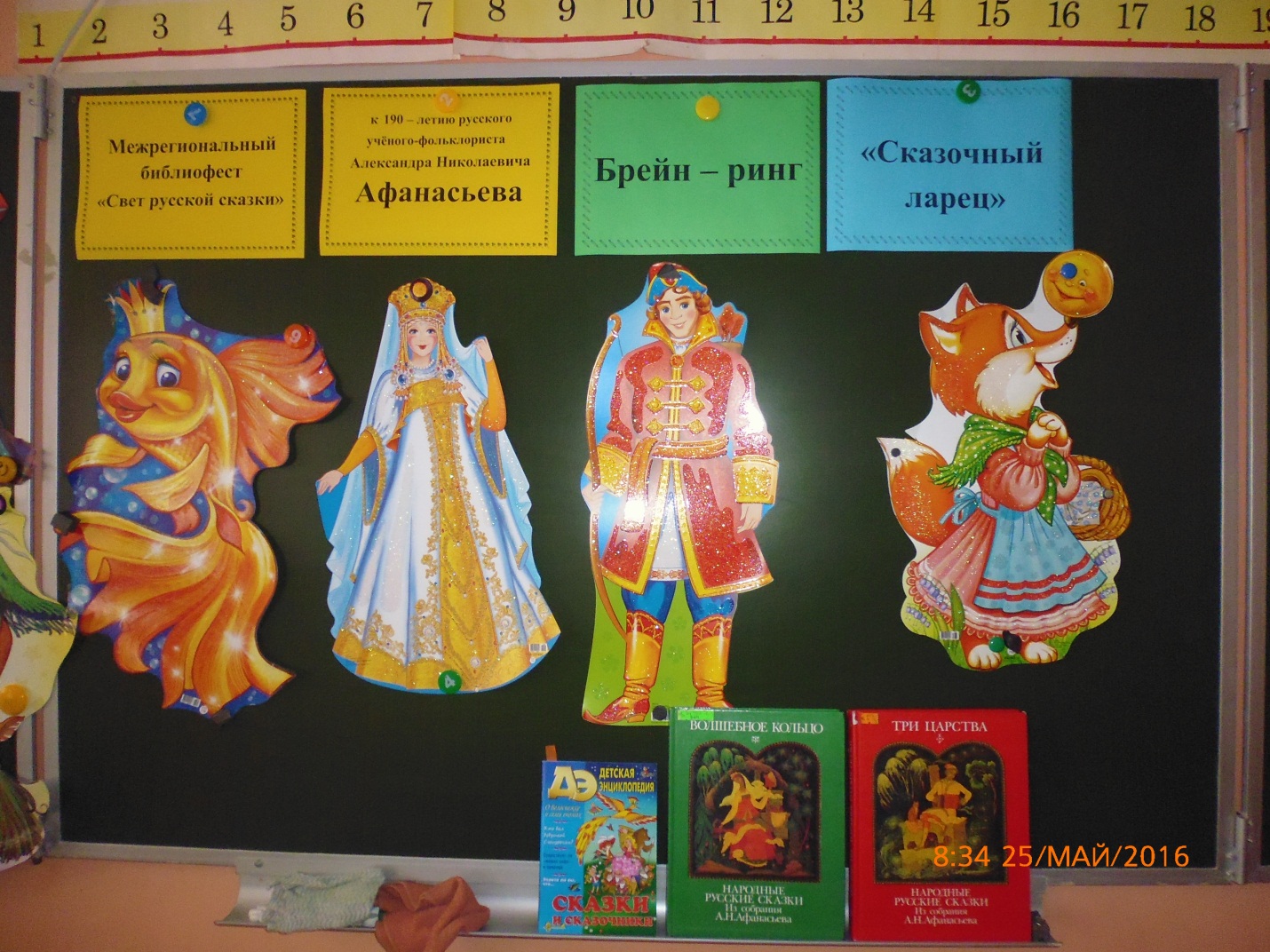 Задачи:1.	Привлечь внимание учащихся к сказкам А. Н. Афанасьева;2.	познакомить учащихся с биографией А. Н. Афанасьева; 3.	развить творческие способности;4.	формировать интерес к чтению сказок; 5.	способствовать развитию воображения, мышления, памяти;6.	воспитывать любовь к чтению, к фольклору.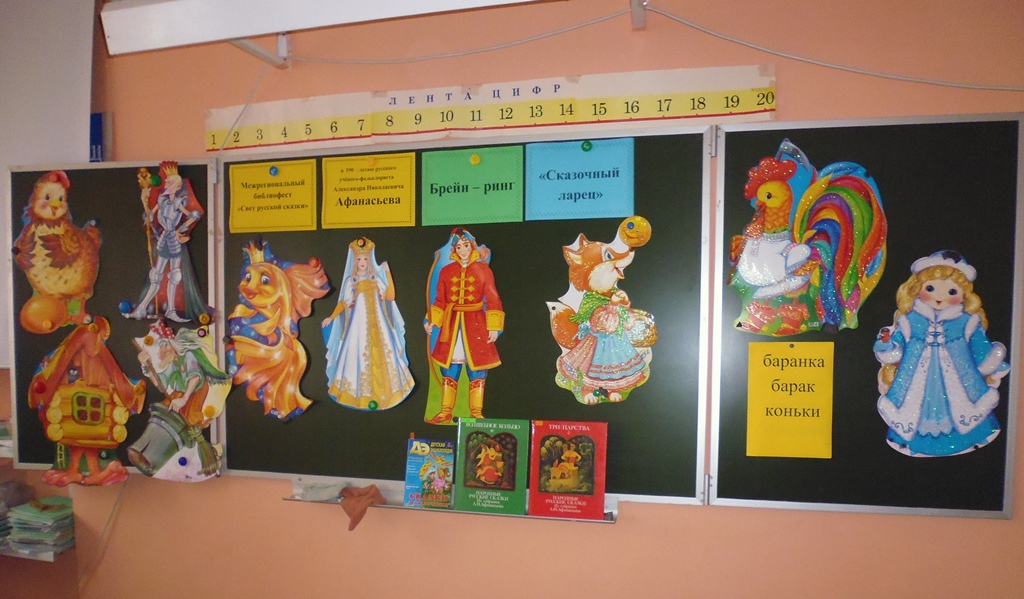 В начале мероприятия Екатерина Алексеевна рассказала ребятам биографию А. Н. Афанасьева и обратила внимание учащихся на то, что учёный – фольклорист  - наш земляк, Александр Николаевич родился в уездном городке Богучаре Воронежской губернии.   	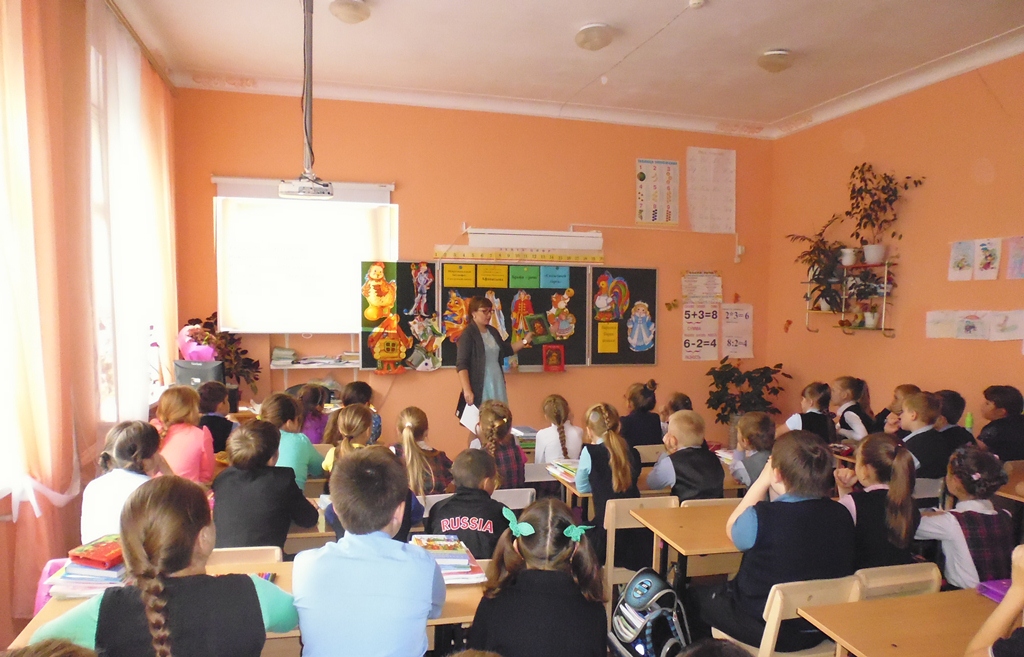 Потом дети вспомнили, какие бывают сказки (сказки о животных, волшебные, бытовые; народные и авторские), чем они отличаются друг от друга.					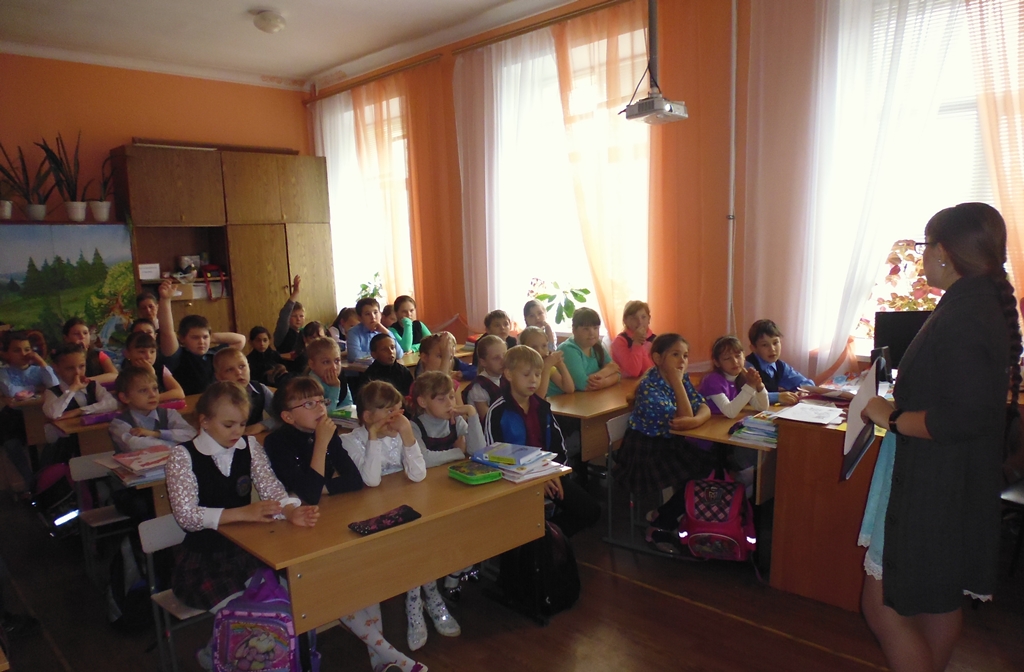 Затем началась конкурсная программа, в ходе которой учащиеся продемонстрировали эрудицию, начитанность, смекалку, проявили  свои творческие способности.		В конкурсе «Кто больше» ребята должны были за 1 минуту назвать как можно больше героев из одной сказки.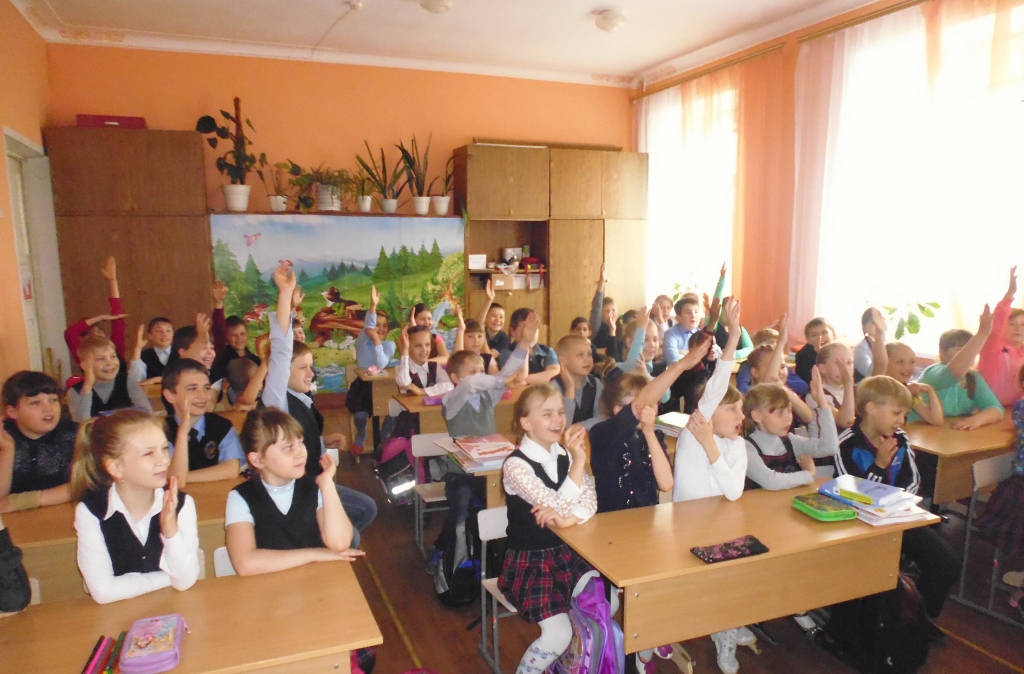 В конкурсе «Путаница» было представлено несколько заданий (исправить название сказки; найти в словах животных; разгадать ребус). 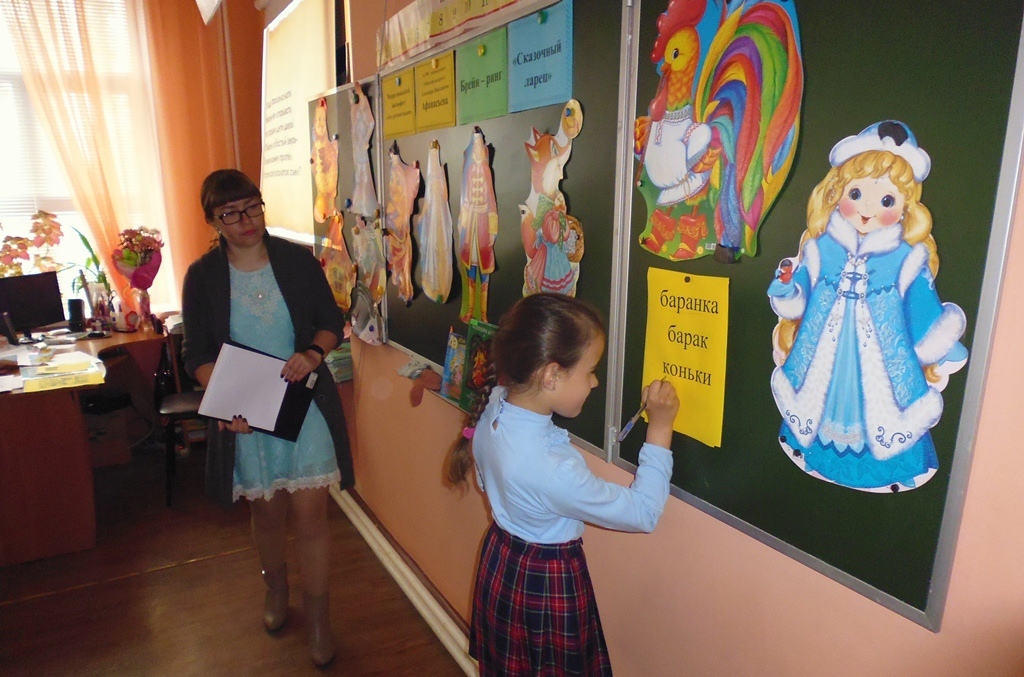 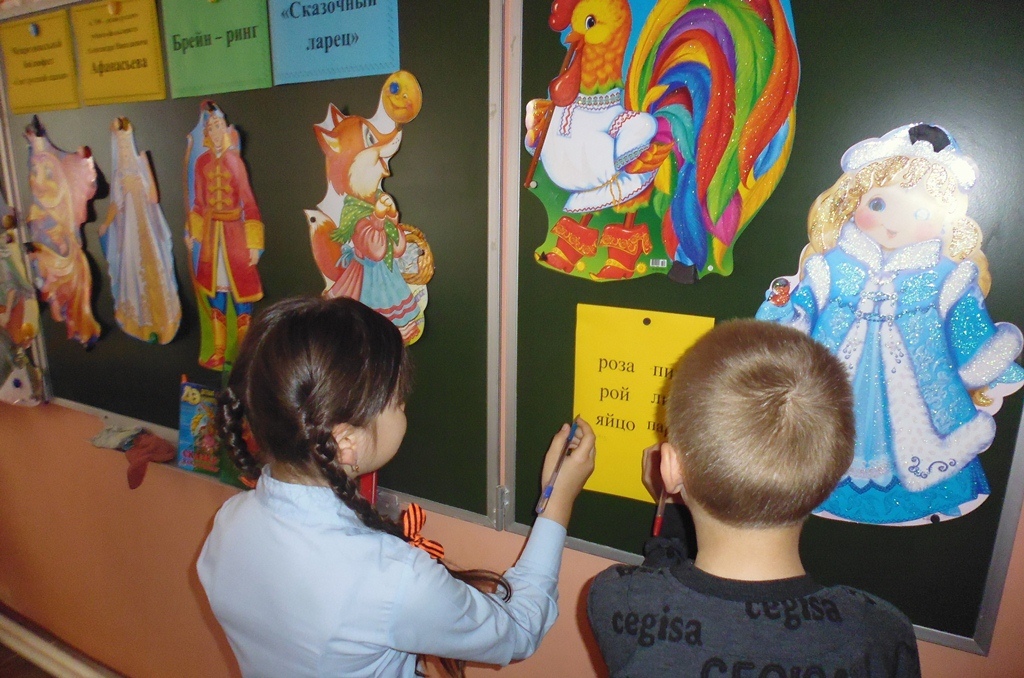 В конкурсе «Забывалка» ребята отгадывали название сказки и её персонажей по весьма запутанному описанию ведущего, который «забыл»  содержание.  В конкурсе «Загадочный» учащиеся отгадывали загадки про героев из русских народных сказок А.  Н. Афанасьева.  		В конкурсе «Сказочные уроки» ребята прослушивали мудрые советы  и отгадывали персонажа, который мог это сказать. В конкурсе «Волшебные предметы» дети вспоминали волшебные предметы, без которых в сказочной стране делать нечего.  В конкурсе «Заморочки из бочки» учащиеся показали насколько они смекалисты. Им необходимо было отгадать о какой сказке идёт речь, прослушав только краткое определение ведущего.Особенно детям понравились конкурсы «Давайте познакомимся», «Реклама. Объявления», «Сказочные СМС – сообщения», в которых необходимо было отгадать авторов (героев сказок), написавших смешные сообщения. 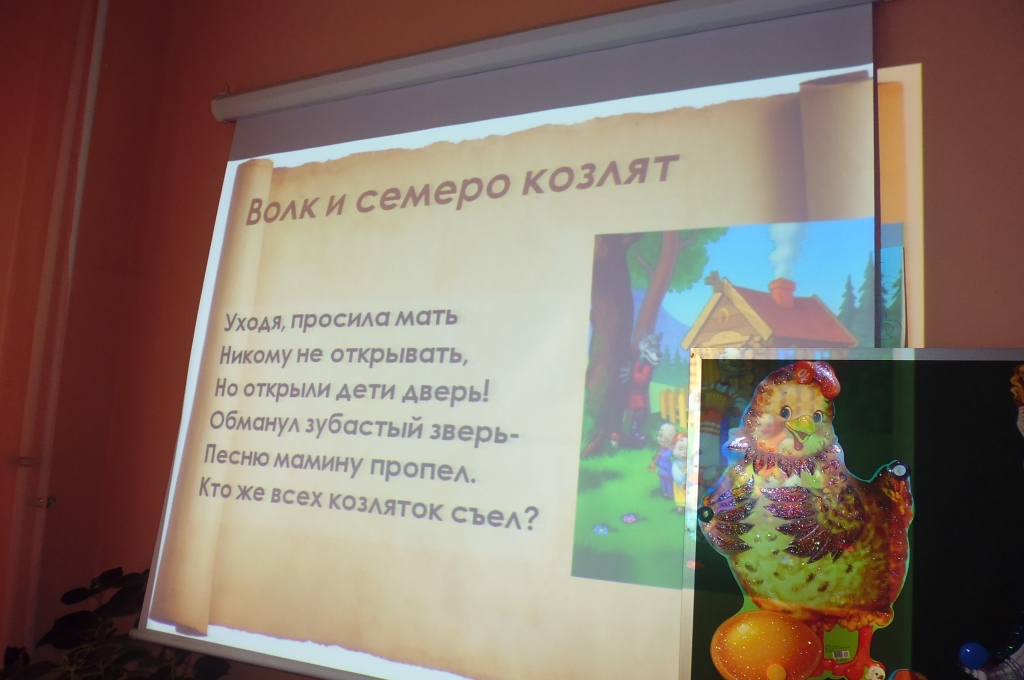 В конкурсе «Найди ошибки художника»  учащиеся находили неточности в  иллюстрациях к сказкам.В конкурсе «Соедини по точкам»  ребятам необходимо было соединить по точкам изображения, а потом разукрасить их. 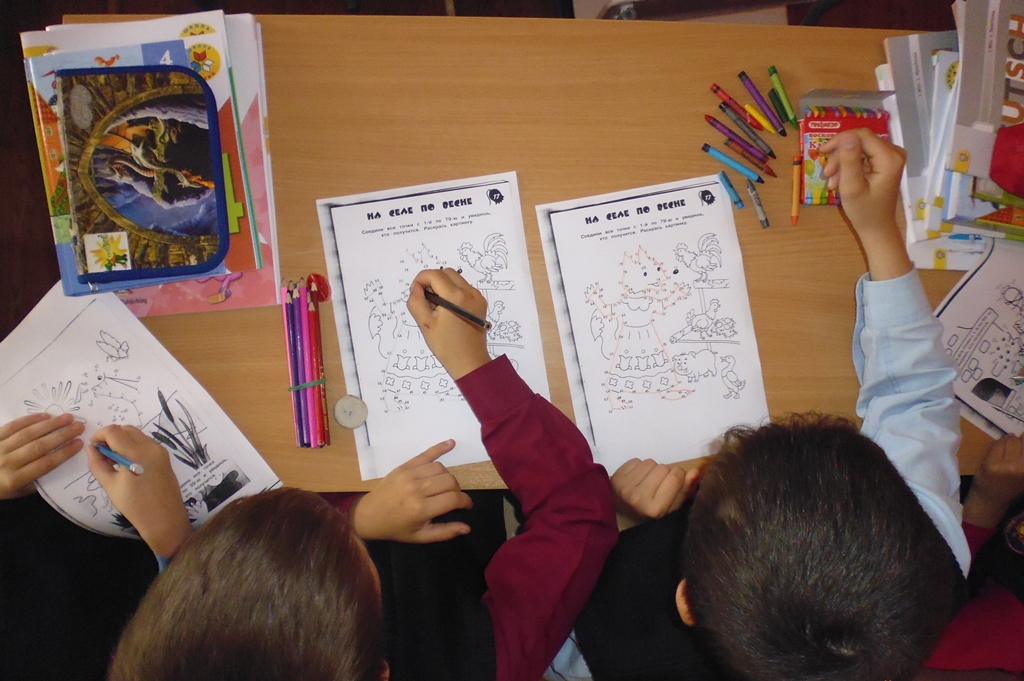 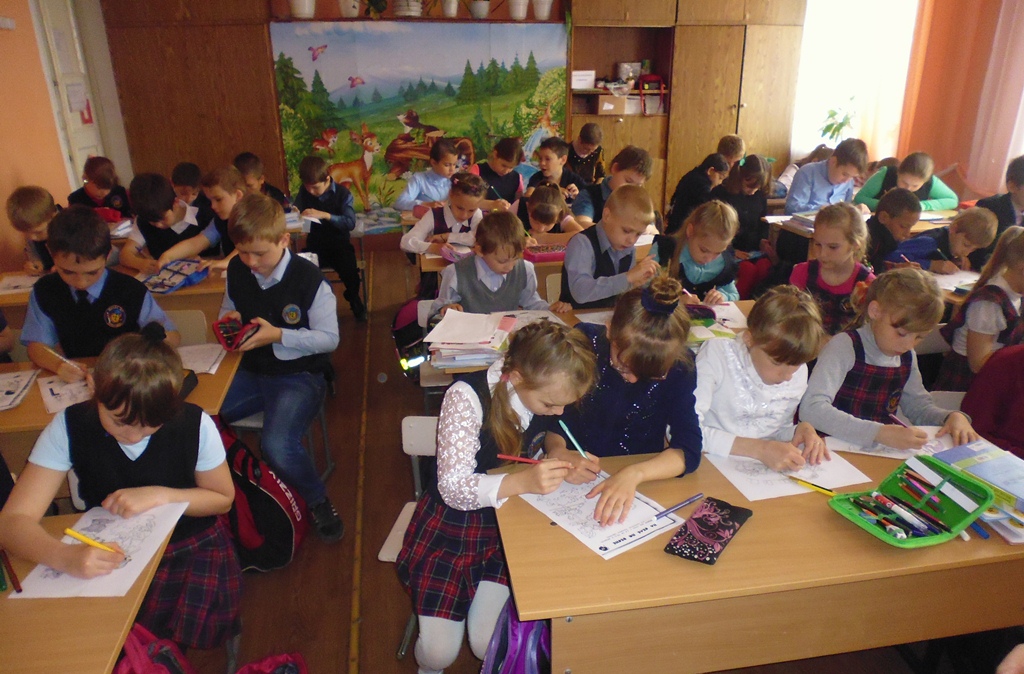 В это же время некоторые учащиеся разукрашивали персонажей  сказок  в конкурсе «Оживи героя сказки». 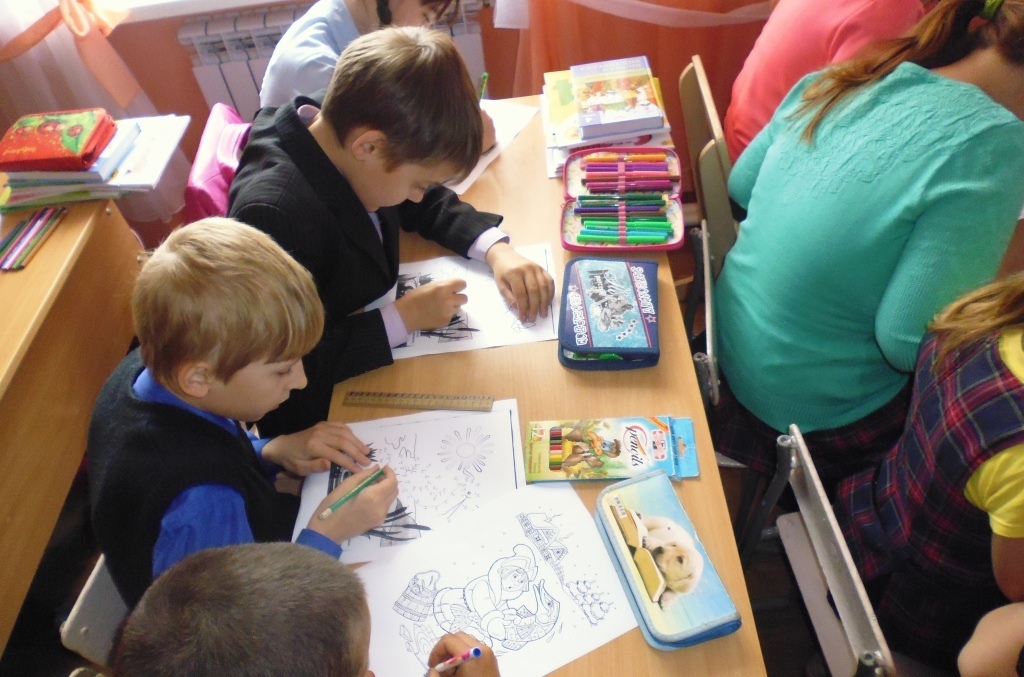 Рефлексия показала, что ребята с удовольствием читают русские народные сказки. Необходимо отметить, что дети  прекрасно ориентируются в различных вариантах сказок, находят отличия в них. Мероприятие прошло в доброй и дружественной атмосфере. Учащиеся с уверенностью сказали, что их знакомство с замечательными сказками А. Н. Афанасьева будет продолжаться.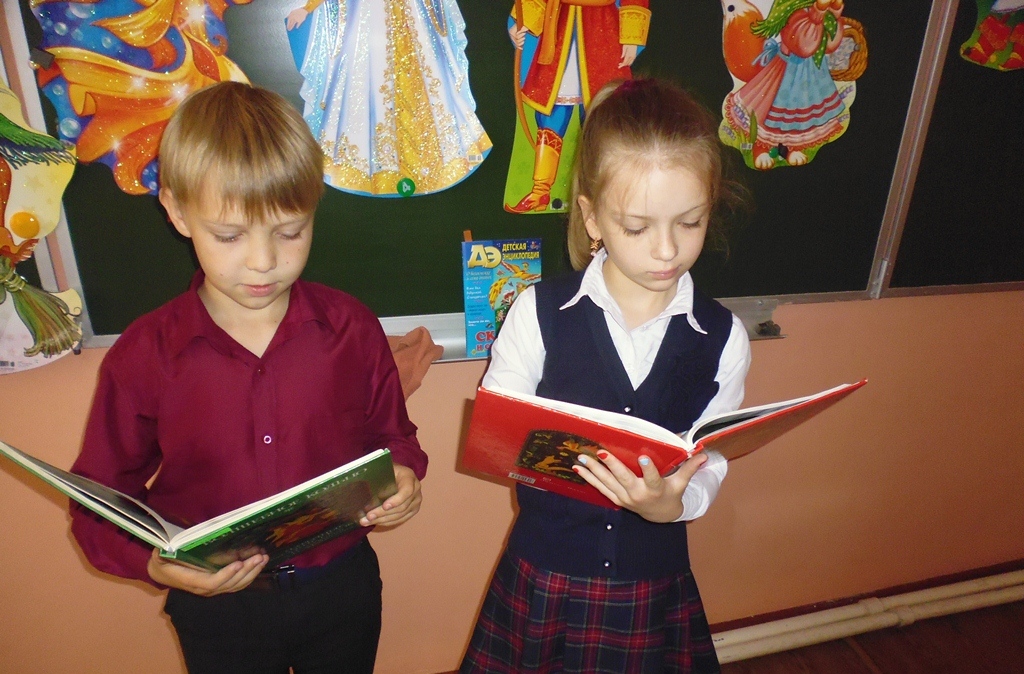 